                   INSTITUTO ESTATAL DE EDUCACIÓN PÚBLICA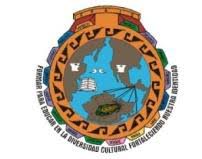 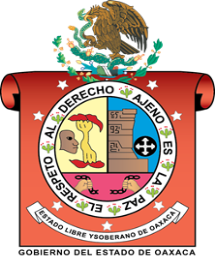 DEL ESTADO DE OAXACA ESCUELA NORMAL BILINGUE INTERCULTURAL DE OAXACACLAVE: 20DNL0001RLICENCIATURA EN EDUCACIÓN PRIMARIA INTERCULTURAL BILINGÜEASESORA: CRISTINA LORENZO HERNANDEZPROCESO DE ALFABETIZACION INICIALRESUMEN  ESTRATEGIAS DE LECTURA ESTUDIANTE:ROSA LINDA LOPEZ GOMEZGRUPO: 202 PRIMARIATERCER SEMESTRESIERRA JUAREZSAN JERONIMO TLACOCHAHUAYA, TLACOLULA OAXACA A 11 DE ENERO DEL 2021LA ENSEÑANZA DE LA ESCRITURALa forma de entender lo que implica la lectura que pueden facilitar a los profesores su tarea de ayudar a los alumnos en su aprendizaje, primero se aprende a leer y después se aprende a comprender.La alfabetizaciónEs un proceso por la cual las personas aprendemos a leer y a escribir, va más allá de técnicas del lenguaje oral y escrito de la conciencia metalingüística es decir la capacidad de manipular y flexionar intencionadamente el lenguaje, los procesos cognitivos implicados en la tarea que afrontamos, el lenguaje escrito puede ser una interpretación errónea, la cual requiere de la instrucción formal, el lenguaje oral se desarrolla en forma natural donde existe un proceso concreto que integra dicho instrucción y su resultado, en ambos casos es necesario la presencia de un adulto, de un medio social, que ayude al niño en un proceso de aprendizaje que se da en la interacción ya sea de tipo formal que ocurre en la escuela, ya sea informal como la que ocurre en la familia, el dominio del lenguaje hablado, la lectura y la escritura, una persona alfabetizada tiene la capacidad de hablar, leer, escribir con otra persona y el logro de la alfabetización implica aprender a hablar, leer y escribir en forma competente, la alfabetización es útil cuando se pretende avanzar en la comprensión del proceso que nos conduce hacer lectores eficientes.Código, conciencia metalingüística y lecturaSe necesita acceder al texto, cuya lectura se ha convertido en objetivo que posee una serie de características, está conformado por una serie de símbolos por un código, para acceder al texto se necesita acceder al código, para acceder al mensaje que se emite, acceder a los mensajes codificados en otro idioma, se refiere a la autonomía personal  para comprender el papel de los habilidades de decodificación cuando hablamos de los niños que aprenden a leer, cuando todavía no dominan la lectura, tienen contacto con el sistema de lengua escrita y piden ayuda a los adultos para comprenderla, facilitar a los niños el código es facilitarle estrategias autónomas de exploración, todos los programas de enseñanza de lectura deberían facilitar al niño al acceso de código, aprender a descodificar es aprender las correspondencias que existe entre los sonidos del lenguaje y los signos o los conjuntos de signos gráficos, las letras y conjuntos de letras, los sonidos son las unidades básicas del lenguaje.Un fonema similar para un niño puede producirse cuando lo que se pretende es aislar palabras, muchos alumnos reproducen lo que oyeron cuando se trata de escribir, los niños en la época que aprenden a leer y escribir suelen mostrarse competentes en el uso comunicativo del lenguaje, competencia que les conduce e incluso utilizar estructuras lingüísticas complejas, cuando se trata de aprender el código, el niño no solamente necesita usar bien el lenguaje , necesita además poder manipularlo, también necesita haberlo desarrollado en cierta conciencia metalingüística para comprender los secretos del código, los niños atienden su lenguaje  y al de otros muy tempranamente, se dan cuenta de los errores que cometen, de los demás perciben la rima les encanta los pareados y suelen jugar a inventarlos aunque su contenido no tenga ningún sentido, hay palabras que los divierten y otras que son feas.Los niños pequeños no solo son hábiles usuarios de lenguaje, sino que además pueden efectuar sobre las reflexiones espontaneas consiente, podrán ir se desarrollándose otras formas de conciencia metalingüística más deliberadas y controladas que posibilitan más al acceso a un mejor conocimiento de la estructura del lenguaje y de su sistema de representación alfabético, promueve un desarrollo que a su vez es necesario para la competencia de lectura y escritura, así conciencia metalingüística y alfabetización están estrechamente relacionados y podemos decir que cada se beneficia de la otra en el proceso de aprendizaje, la capacidad de leer le proporciona recursos al niño para atender la forma del lenguaje, es necesario leer y escribir de manera convencional, el niño posee ciertas ideas acerca del sistema de escritura  y las relaciones que se establecen entre él y el lenguaje oral, consideran que se puede leer algo, ese algo debe tener cierto número de letras (tres como mínimo) además estas letras deben poseer cierta variabilidad, también pueden pensar que se escriben los nombres que son considerados propiedades, los artículos en ciertas fases, los verbos no son palabras y por lo tanto no se pueden escribir, el niño se enfrenta al lenguaje escrito, se encuentra ante lo desconocido que ha aprendido varas cosas, el escrito transmite un mensaje, una información que al leerlo capacita para comprender a ese lenguaje, para la adquisición de este conocimiento tienen una información importantísima las experiencias de lectura del niño en el seno de la familia, promueve el uso de los libros y la adquisición de los padres a leerlos, la potencialidad de la lectura hecha por otras reside en que contribuye a familiarizar al niño con la estructura del texto escrito y con su lenguaje, cuyas características de formalidad y descontextualización lo distinguen del oral , puede participar en distintas formas de tarea de lectura (mirando las ilustraciones, relacionándolas con la que se lee) sabe que la escritura sigue la dirección de izquierda a derecha y que va de arriba abajo, donde el niño hará un dibujo donde describa que representa o que significa lo que ha dibujado.Algunos niños, además, habrán aprendido   el nombre de algunas letras o a diferenciarlas de otras, por alguna razón significativa, sin embargo es mucho todavía lo que queda por aprender acerca del sistema de la lengua escrita, aunque restrinjamos por el momento ese mucho al acceso de la autonomía para explorarlo, que como ya se señaló exige la capacidad de descodificar la cual se caracteriza por el establecimiento de correspondencia entre los sonidos de la lengua y su representación gráfica convencional.Enseñanza inicial de le lectura y aprendizaje del códigoLa alfabetización es un proceso que ni implica solo los conocimientos de la lectura y la escritura, percute favorablemente en el lenguaje entendido en su globalidad, el acceso código debe inscribirse siempre en contextos significativos para el niño.La enseñanza inicial de la escrituraCuando el niño está en las primeras fases de lectura y deletrea incorrectamente casi todas las palabras, los adultos se preocupan e impiden al niño escribir o lo desalientan, cuando el niño pequeño empieza a producir sus primeros intentos del lenguaje hablado, cuando un niño pequeño produce un dibujo de una persona sin pierna y sin brazo, los padres respondieron con palabras de aliento donde lleva un mayor desarrollo de las habilidades del niño, cuando se trata de la enseñanza es importante tener en cuenta a pesar de que los niños poseen conocimientos acerca de la lectura y la escritura, el tipo de instrucción que reciban influirá en el tipo de habilidades que han adquirido, para facilitar la tarea las frases que se representan suelen tener una estructura, algunos parten de lo que el niño dice, de sus explicaciones sobre los dibujos que realiza, de la lectura, escritura lo que el maestro realiza a través de sus experiencias, en sus primeras aproximaciones del lenguaje escrito  los alumnos aprenden sus nombres, el de algunos productos de consumo habituales, el nombre de personajes de su cuento favorito, el niño puede aprender porque se le transmiten la correspondencia entre el sonido y la letra o parte de una frase simple, porque le resulta significativo su propia lenguaje como lo ve escrito, el niño puede aprender y de hecho aprende en la medida que es capaz de utilizar diversas estrategias, puede beneficiarse tanto del contexto de una frase que le resulta conveniente, la enseñanza de las estrategias es un medio para que el niño pueda interpretarlo, significado y descodificación siempre se encuentran presentes, es importante darse cuenta que el uso de eficaz de descodificación exige que puede combinarse, los maestros contribuirán a que los niños vean la lectura no como un inseguro proceso de traslación de código a otro, si no como un reto interesante que necesitan resolver.Desde que son muy pequeños los niños construyen conocimientos bastante pertinentes acerca de la lectura, si alguien es capaz de situarse al nivel de dichos conocimientos para presentarle retos, podrán ir construyendo otros nuevos: aprovechar los conocimientos que ellos poseen y que suelen implicar el conocimiento global de algunas palabras, la primera tarea de la escuela será proporcionar oportunidades para que dicho conocimiento se construyan, aprovechar los interrogantes de los niños del sistema para profundizar con su conciencia metalingüística, aprovechar e incrementar sus conocimientos  para el significado de las palabras desconocidas, utilizar las estrategias en actividades de esta forma los niños y las niñas podrán beneficiarse de la instrucción que reciben. La enseñanza inicial de la lectura debe asegurar la interacción significativa y funcional del niño en la lengua escrita para que construya los conocimientos necesarios, también que los adultos usen la lengua escrita cuando sea posible y necesario, este significado de la escritura, la lectura en la escuela además muy motivador contribuye a iniciar al niño a aprender a leer, escribir, la existencia de materiales y libros adecuados, la enseñanza que planifiquen, implementen en el aula debe partir de esos conocimientos, esta exploración puede hacerse observando a los niños cuando miren los libros.La lectura y la escritura son procedimientos supone poder leer y escribir de forma convencional, es necesario mostrarlos, en esencia consiste en ofrecer al niño las técnicas, los secretos que utiliza el maestro cuando lee y escribe, de modo que pueda que pueda progresivamente hacerlos suyos, donde también se construyen en el seno de actividades compartidas.Aprender a leer no es muy distinto de aprender otros procedimientos o conceptos, requiere que el niño pueda darle sentido lo que se le pide que haga que disponga de instrumentos cognitivos, puede convertirse en un reto apasionante.